  福岡県社会福祉士会　筑豊ブロック研修会 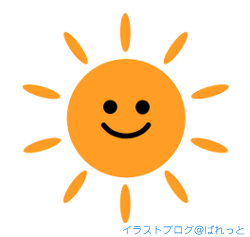 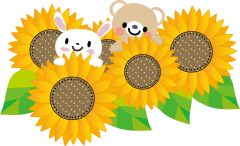 ～　2014年度　第1回研修会のお知らせ　～「障害者権利条約ってなぁに」～障害者権利条約に批准しました。私たちの出来る事をみんなで考えましょう～《目的》　障害者権利条約について学ぶと共に、会員相互のネットワークを図る事を目的として研修会を開催致します。《日　時》　2014年8月23日（土）　13：30～16：00（受付13：00～）※16：00～17：00　職務上の悩みの相談に応じる「相談会」を開催致します。相談内容は、秘密厳守いたします。安心してご相談ください。※１７：００より交流会（場所は未定。会費は、4,200円の予定）も企画しています。《場　所》　　立岩公民館 〒820-0005　　　ＴＥＬ：0948-23-6000　　　　　　　　　　　　　《講　師》　障がい者相談支援センター　さんあいサポート　　　 　氏《参加費》　会員　　500円　　　　非会員　1.000円　　　《定　員》　30名　　　　　　　　　　　　　　　　　　　　《生涯研修単位》　新生涯研修制度 ２.５時間・旧生涯研修制度 ２単位（経過措置対象者）《申し込み方法》 「研修会参加申込書」に必要事項をご記入の上、7月31日(木)までにメールまたはFAXで福岡県社会福祉士会事務局までお申込み下さい。《留意点》　相談を希望される方は、「研修会参加申込書」に相談内容を簡略化してご記入ください。《申し込み・問い合わせ先》公益社団法人　福岡県社会福祉士会　事務局〒812-0011　　　アイビーコートⅢビル5FTEL　092-483-2944　　FAX　092-483-3037　　Eメール　info@facsw.or.jp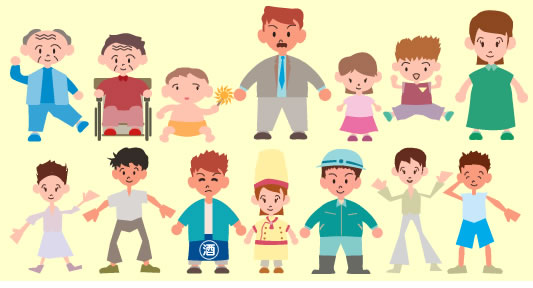 公益社団法人福岡県社会福祉士会 事務局 行き　　　ＦＡＸ　０９２－４８３－３０３７<<< 研 修 会 参 加 申 込 書 >>>　以下のとおり、研修会に申し込みます。                                                   （ 記入日　　　　月　　日 ）※ Ｅメールでお申し込みの場合は、必要事項を全てご記入の上送信ください。※ グループで参加する場合も、おひとりさま１枚ずつご提出ください。【注】定員を超えるお申し込みがありご参加いただけない場合には、事務局よりご連絡を差し上げます。【注】上記の個人情報は、本会の研修会受付と本会のご案内以外には使用いたしません。勤務先名はグループ分けする場合の参考にする事がありますのでご記入ください。【お問い合せ先】　公益社団法人福岡県社会福祉士会　事務局〒812-0011　福岡市博多区博多駅前3-9-12-5FTEL：092-483-2944　　FAX：092-483-3037　E-mail:info@facsw.or.jp開 催 日 時　2014 年　8月　23日（土）　 13：30～16：00研　修　名筑豊ブロック　第１回研修会（フリガナ）ご　氏　名（フリガナ）ご　氏　名日中の連絡先（自宅・携帯・勤務先） （　　　　）        ーご自宅　〒 ＴＥＬ :　　　　　　　　　　　ＦＡＸ : Ｅメール勤務先名所属機関の種別職　　　種会員ですか□ 会　員（No.　　　　　　　　）　□ 非会員(社会福祉士)交流会参加参加　　・　　不参加相談内容（相談希望の方）